明光市扎实开展加油站环境问题排查专项行动根据全国成品油行业专项整治工作领导小组关于加强加油站综合治理的有关要求，进一步夯实加油站环境安全主体责任，排除环境安全隐患，控制大气污染改善空气质量。近日，我市开展了加油站环境问题排查专项行动。查档案。明光市生态环境执法人员除检查环评相关档案、排污许可档案、油气设施年检报告、日常巡查档案等基础性材料外，重点对各加油站突发环境事件应急预案的制定、修订情况等进行详细检查。查设施。此次排查执法人员分区域对全市42座加油站进行全面检查。重点对各加油站加油站卸油、储存、加油等环节油气回收设施建设和运行情况;二是加油站自动监测监控设施建设及联网情况;三是加油站地下油罐防渗设施改造及运行情况。查人员。针对油气回收系统日常巡检内容、突发环境事件处理流程等，我局执法人员对现场工作人员进行询问，确保环境安全职责履行到位。下一步，明光市将结合辖区实际，持续加大对全区加油站执法检查力度，减少加油站挥发性有机物对大气环境的影响，助力全市环境空气质量持续改善。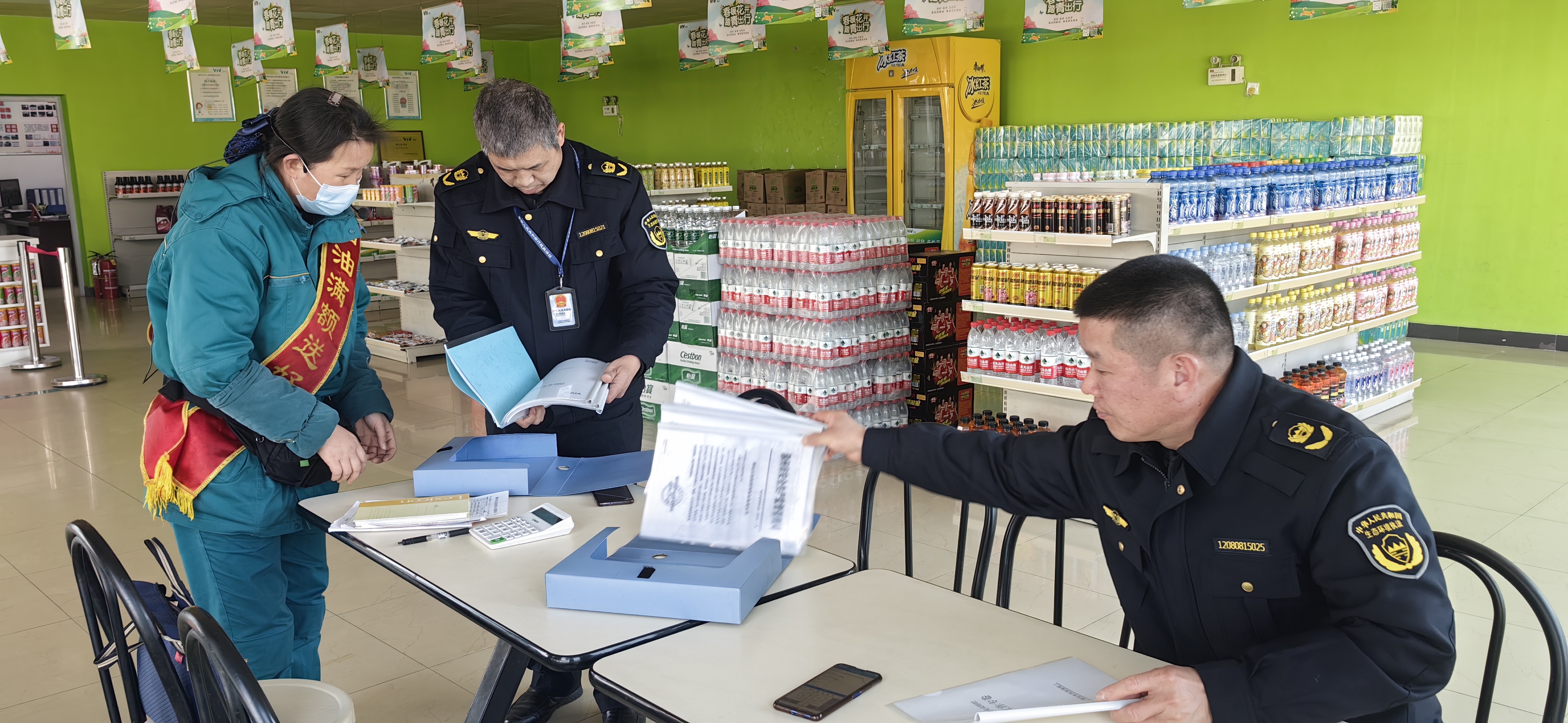 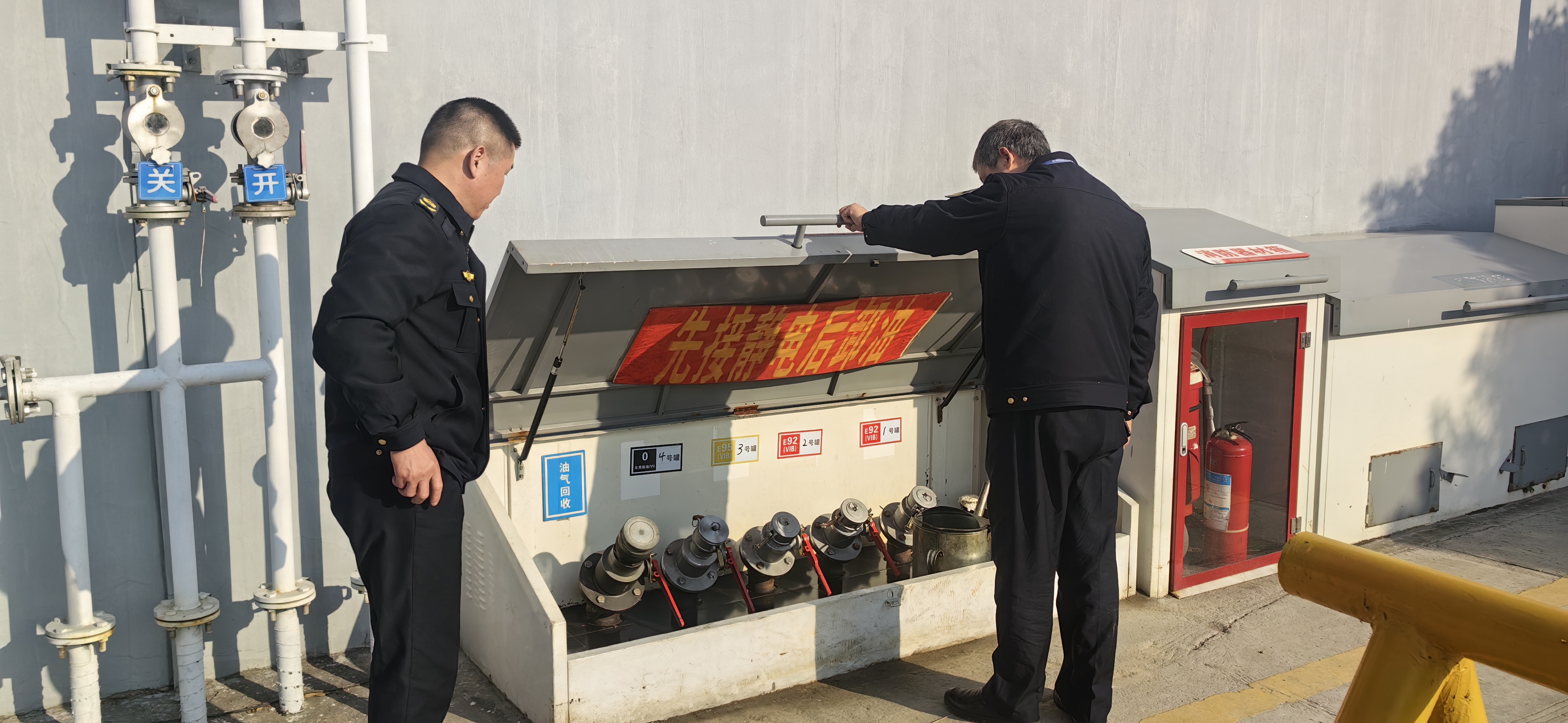 